GYMWORKS ENROLMENT FORM 2024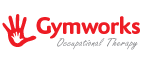 Gymworks OT breaks for the summer holidays, December till February, except for a 1-week holiday programme between 15-19 January. To assist with our planning for 2024 we ask if you would kindly complete the following information and return to your Occupational Therapist if you wish to reenrol next year. There may be some opportunity to do a few individual sessions over the summer break if you are interested. Please ask your OT. We will put together our timetable in December and advise you ASAP with your therapy placement for commencement of the term on Sat 3 February. The age of your child determines the likely time as we generally see pre-kindy to kindy children in the morning, pre-primary children from noon-3pm and school age children 3:15-5:30pm, and they also have preference for Saturdays. If you have any changes to your requests, please email Shana Bargiev info@gymworksot.com.au. If you wish to organise a case conference with your child’s new teacher in 2024, please indicate at the bottom of the form. PARENT DETAILSCHILDREN’S DETAILS. Please make sure you write your child’s full name in the boxPREFERRED DAY Please mark 1 for first preference through to 3Monday________ Tuesday _______ Weds ________ Thursday _______ Friday _______ Sat _______School case conference required term 1:  		□ Yes	□ No2024Monday TuesdayWednesdayThursdayFridaySaturdayMakeup3 FebWeek 15 Feb6 Feb7 Feb8 Feb9 Feb10 FebWeek 212 Feb13 Feb14 Feb15 Feb16 Feb17 FebWeek 319 Feb20 Feb21 Feb22 Feb23 Feb24 FebWeek 4 26 Feb27 Feb28 Feb29 Feb1 MarchNO OTWeek 5 NO OT PH5 March6 March7 March8 March9 MarchWeek 611 March 12 March13 March14 March15 March16 MarchWeek 718 March19 March20 March21 March22 March23 MarchWeek 825 March26 March27 March28 March29 March30 MarchMakeup1 AprilParents’ Name/s:Address:Home Telephone No:Mobile telephone No:Email Address:Emergency Contact:Day Time Telephone No:Child’s Name:sexDate of BirthNDISRegistered?School Year 2024Child’s Current OT1.2.COMMENTS: E.g., Is individual therapy support been advised by your OT.School contact details: